Конспект  открытого занятия в старшей группе ко Дню матери« Мама – солнышко моё»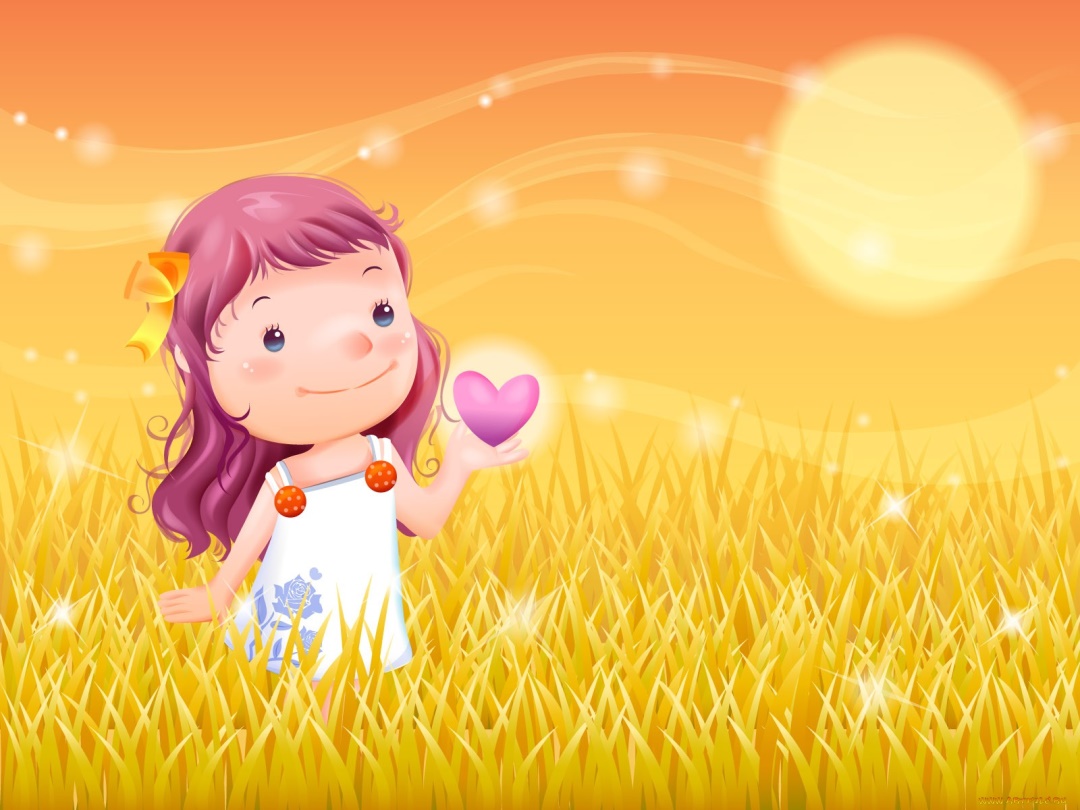 Подготовила и провелавоспитатель ГБОУ Школы 2026 УК 5 группы 8 Шкуропацкая Т.Ф.Москва , 2016 г.Тема: « Мама – солнышко моё»Возрастная группа: старшая группа 5-6 летОбразовательные области: социально – коммуникативное развитиеЦели: -повышение  социальной значимости материнства;- формирование  уважительного отношения и чувства принадлежности к своей семье.Программное содержание:1. Образовательные задачи:-  уточнить и расширить представление детей о всенародном празднике «День Матери»;- учить проявлять заботу, внимание, желание помогать маме, радовать её добрыми делами и поступками;  2. Развивающие задачи: -развивать эмоциональную отзывчивость, творческую  самостоятельность,эстетический вкус;- обогащать словарный запас ( прилагательными);- развивать мелкую моторику, чувство композиции;3. Воспитательные задачи:- воспитывать у детей чувство глубокой любви и привязанности к самому близкому и родному человеку – маме.- воспитывать аккуратность, любовь и уважение к маме, желание заботиться о ней.Словарная работа: День матери, комплименты, забота, любовь, ласковая, милая, любимая, добрая, красивая, нежная, умная, очаровательная, внимательная, трудолюбивая, приветливая.Материалы и оборудование: магнитофон с фоновой музыкой, корзина с «мамиными делами» (карточки) для игры « Мамины помощники», солнышко с лучиками на магнитной основе для игры « Моя мама самая – самая»; для каждого ребенка – клей – карандаш, салфетка для промакивания клея, тарелочка с основой для изготовления медали для мамы, фотография ребенка с мамой, полоски желтого цвета.Ход непосредственной образовательной деятельности:1.Организационный блок:Дети с воспитателем заходят в группу и становятся в круг. Воспитатель:  Доброе утро, ребята! Я рада видеть всех деток нашей группы здоровыми, весёлыми! У нас в группе есть традиция: каждое утро мы беремся за руки и дарим друг другу улыбки. И наше солнечное настроение не покидает нас до самого вечера. ( Дети по кругу передаю улыбку от соседа к соседу) А теперь поздоровайтесь с нашими гостями и подарите им свои улыбки (дети здороваются и улыбаются гостям). Теперь и у вас, наши гости, настроение будет солнечным. Дети садятся на ковер или на стулья.2.  Постановка цели: Ребята, я выучила замечательное стихотворение русской поэтессы Елены Александровны Благининой « Посидим в тишине» Послушайте его. ( Педагог читает наизусть)- О ком это  стихотворение? (о девочке, о маме)-  Как вам кажется, ребята, почему девочка так себя вела? Ребята, девочка любит свою маму и заботится о ней. Мама устала, и девочка не стала играть в шумные игры, чтобы мама смогла отдохнуть. 3. Основная часть:Как вы думаете, почему наше занятие я начала со стихотворения про маму? И почему у нас в гостях сегодня наши самые любимые и дорогие мамочки? (сегодня День мамы) Да, ребята, сегодня День Матери. Его отмечают во многих странах по – разному  и в разное время – вывешивают флаги, пекут торты, дарят подарки. Но повсюду обязательно в этот день говорят своим мамам комплименты – (это приятные слова), заботятся о них.Мы тоже будем дарить сегодня комплименты нашим мама.Игра « Моя мама самая – самая» У вас у каждого в руке солнечный луч. А на доске солнышко с фотографиями наших мам. Нужно сказать приятное слово своей маме – комплимент - и прикрепить лучик к солнышку. Когда солнышко соберет все наши комплименты, наши мамы обязательно улыбнутся.( Моя мама любимая, моя мама заботливая и т.д.)Молодцы, ребята! Какие отличные комплименты вы дарите сегодня своим мамам.Ребята, а  вы помогаете своим мамам? Сейчас посмотрим, как вы с этим справляетесь. Игра - пантомима « Мамины помощники». В моей корзинке лежат очень важные дела наших мам, которые без нас они просто не могут сделать. Мы будем помогать. С нами будет играть мама. ( педагог приглашает одну из мам для участия в игре). Вам нужно из корзинки доставать важные домашние дела, выполнять их, а ребята будут делать вместе с вами.( в корзинке лежат картинки: веник, утюг, тазик с бельем, сумка с продуктами, раскиданные игрушки)Молодцы, ребят! Настоящие помощники! Вам было легко делать все дела с нашими ребятами? ( педагог обращается к маме, участвующей в игре) 4. Продуктивная деятельность « Солнечная медаль для мамы»:Ребята, комплименты мы сегодня говорили, заботились и помогали мамам делать домашние дела, а  сейчас пришло время сделать подарки нашим мамочкам. Занимайте места в нашей мастерской.  Показ и инструкция выполнения работы:Мамы очень любят вас, заботятся, когда вы болеете, не спят ночами.  Ваши мамы заслужили настоящую солнечную медаль, которую вы сделаете сегодня сами. ( Показ готовой работы)У вас на столах лежат  круглые медальки с ленточками, но они совсем еще не готовы, чтобы их подарить маме. Вы оформите медаль сами. В середину вы приклеите фотографию, где вы со своей мамочкой. А вокруг по краю медали вы будете приклеивать полоски – лучики. Клеить лучики будете на точки, которые нарисованы на медали с обратной стороны. Это вам поможет красиво и равномерно распределить лучики. Когда все лучики будут на медали, из них нужно будет сделать петельку (педагог показывает).  Если вам нужна помощь, поднимите руку, и я подойду. Когда ваша медаль будет готова, покажите домик и я пойму, что вы уже справились с заданием.5. Подведение итогов, вручение подарков мамам:Ребята, какой праздник сегодня отмечают в нашей стране? Как порадовать маму в этот праздник? (заботиться о ней, говорить приятные слова – комплименты, помогать маме, дарить подарки)Тогда скорее подарите солнечные медали, которые вы сделали, своим мамам. ( Дети дарят подарки)  Вы, ребята, очень хорошо потрудились и заслужили тоже медали, только несолнечную, а сладкую шоколадную. Педагог показывает ребятам коробку с шоколадными медалями. Ими вы угоститесь после праздичного концерта для наших мам. Приглашаем вас, мамы, в наш музыкальный зал, где вас ждут еще поздравления от наших ребят.